Datum 2014-02-03För publicering OmedelbarKontakt Jan ENEMAN, +46 8 598 940 00xEnergy utbildningsvideor för ställverksbyggareKrafthanteringsföretaget Eaton har lanserat en serie av informativa videor som visar ställverksmontörer hur de, på ett tydligt och lättförståeligt sätt, arbetar med och få ut det bästa från företagets modulära xEnergy lågspänningsställverk. Det finns fem filmer i serien. Var och en behandlar en av de vanligastemonteringstyperna som finns i xEnergy-systemet - som inkluderar fasta, borttagbara och utdragbara grupper - och visar hur de viktigaste komponenterna passar ihop.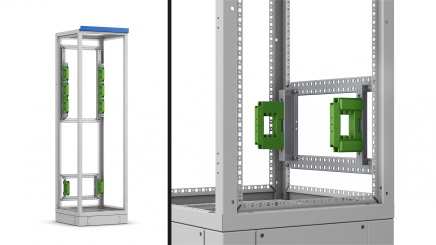 Bildtext: Samlingen med xEnergy-videor finns tillgänglig online och på CD, från vilken en steg-för-steg monteringsanvisning kan skrivas ut.Filmerna kan nås på nätet genom att besöka Eaton Europes webbplats www.eaton.eu och följa länkarna till xEnergy distributionssystem. Alternativt kan en CD-version av filmerna, från vilken en steg-för-stegmonteringsanvisning för xEnergy kan skrivas ut, användas av xEnergy-partners och företag med intresse av att utforska de många tekniska och affärsmässiga fördelar som ett Eaton xEnergy-partnerskap ger.-Vårt modulära xEnergy system är exceptionellt mångsidigt, säger Berhard Gegenbauer, Product LineManager på Eaton. Och det ger elmontörer ett bekvämt och kostnadseffektivt sätt att producera attraktiva och tillförlitliga eldistributionscentraler upp till 5000 A, vilka helt överensstämmer med IEC 60439-1 och IEC 61.439-2. Våra nya instruktionsfilmer gör xEnergy-systemet ännu enklare att arbeta med, vilket gör att isynnerhet nya användare sparar värdefull tid vid monteringen av panelskåpen. Filmerna är ett effektivt komplement till det omfattande stöd som Eaton redan ger sina panelmonteringspartners.xEnergy-systemet från Eaton ger elmontörer en praktisk lösning för den utmaning som det innebär attproducera designverifierade, driftsäkra ställverk med lång livslängd. Mångsidigheten i systemet gör attanvändarna kan välja mellan fasta, borttagbara eller utdragbara grupper för att produceradistributionspaneler som optimalt möter kraven för sitt användningsområde. xEnergy är utvecklad medsäkerhet i åtanke och ger bästa möjliga skydd för människor och utrustning.Filmerna i de nya xEnergy-serierna (XP, XF, XR,XW, XG) omfattar XP-kraftsektioner inklusive inkommande, utgående matning med effektbrytare, XF fasta grupper, såsom utgående matning med effektbrytare och lastbrytare, XR borttagbara grupper, som är plug-in-moduler och som kan bytas utan att strömförsörjningen kopplas från, XW utdragbara grupper, som erbjuder enkelt underhåll utan behov av specialverktyg samt XG allmänna fack för att rymma diverse utrustning såsom styranordningar och effektfaktorkorrigering.Ställverksmontörer som är intresserade av att bli en xEnergy-partner uppmuntras att kontakta Eaton ochsöka på www.xEnergy-partner.com. Så snart man blivit kvalificerad får man full tillgång till Eatons support och portal med omfattande tekniska detaljer, certifikat, nyheter, programvara med mera.För att veta mer om Eatons kvalitativa kraftlösningar, besök www.eaton.eu/powerquality. För alla de senaste nyheterna följ Eaton på Twitter via @Eaton_UPS eller besök företagets sida på Eaton EMEA LinkedIn.Eaton elverksamhet är globalt ledande med expertis inom distribution av ström och kretsskydd;reserveffektsskydd; styrning och automatisering; ljus och säkerhet; konstruktionslösningar ochkopplingsenheter; lösningar för tuffa och farliga miljöer samt tekniska tjänster. Eaton är genom sina globala lösningar utrustad för att svara på de viktigaste utmaningar inom strömhantering vi har idag.Eaton är ett företag inom krafthantering. Vi levererar energisparande lösningar som hjälper våra kunder atteffektivt hantera elektrisk, hydraulisk och mekanisk kraft. Eaton är ett tekniskt ledande företag på denglobala marknaden och förvärvade Cooper Industries plc i november 2012. På proformabasis hadeföretagen en kombinerad intäkt på 21,8 miljarder dollar 2012. Eaton har runt 102 000 anställda och bedriver försäljning i över 175 länder. Mer information finns på www.eaton.eu.